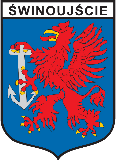 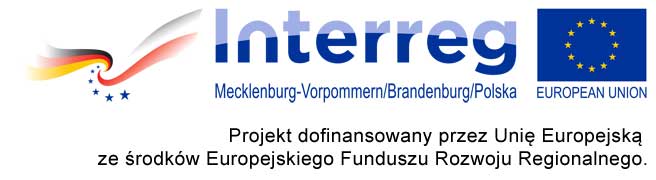  załącznik nr 1 do umowy…………….Szczegółowy zakres rzeczowy przedmiotu zamówienia:Przedmiotem niniejszego zamówienia jest opracowanie Masterplanu oświetlenia dla Miasta Świnoujście. Jako "Masterplan oświetlenia" Zamawiający rozumie opracowanie strategii oświetlenia nocnego wizerunku miasta obejmujące:       - analizy funkcjonalne oraz architektoniczne,      - określenie idei projektu/ reguł oświetleniowych dedykowanych dla danego miasta,      - wytyczne projektowe dla oświetlenia funkcjonalnego,      - wytyczne projektowe dla oświetlenia architektonicznego.Opracowanie „Masterplan dla Miasta Świnoujście” zawierać będzie określenie zakresu prac przygotowawczych, zasadniczych zapisów Masterplanu i zakresu Masterplanu w  wersji rozszerzonej. Przewiduje się wykonanie Masterplanu w niżej wymienionych etapach:identyfikacja Miasta Świnoujście,sporządzenie Masterplanu oświetlenia – oświetlenie funkcjonalne. Analiza możliwości zastosowania w przestrzeni nadmorskiej oświetlenia z zastosowaniem technologii OZE. wdrożenie aplikacji do zarządzania infrastrukturą oświetleniową na podstawie przedłożonego przez Miasto Świnoujście audytu oświetlenia przestrzeni publicznej.sporządzenie Masterplanu oświetlenia – oświetlenie architektoniczne (emocjonalne).Ad 1. Identyfikacja Miasta Świnoujście:Celem opracowania danych wejściowych Miasto Świnoujście udostępni Wykonawcy dokumenty związane z miastem i wyspami:założenia do planu zaopatrzenia w ciepło, energię elektryczna i paliwa gazowe,Plan Gospodarki Niskoemisyjnej,Plan zagospodarowania przestrzennego,Strategie Rozwoju Lokalnego,Plany geograficzne: aktualne i historyczne,Pliki GIS,Opracowania dotyczące historii, legend, opowiadań,Dokumentację fotograficzną,sporządzony przez Zamawiającego audyt oświetlenia przestrzeni publicznej wykonany w terenie, który zawiera:wskazania geolokalizacji każdego z punktów świetlnych, weryfikację stanu urządzeń infrastruktury oświetleniowej rozpoznanie opracowanej listy atrybutów pozwalającej na ocenę w programie np. DIALux.W audycie, każdy z obiektów jest zweryfikowany  w zakresie:połączeń elektrycznych, sposobu sterowania, zasilania. W audycie rozpoznano elementy obce, podłączone do sieci oświetlenia miejskiego. Zebrane dane zostały zagregowane i przygotowane do zasilenia bazy danych będącej źródłem informacji dla aplikacji do zarządzania infrastrukturą oświetleniową. dokumentacja Projektu MoRE dotyczącą Miasta Świnoujście, inne, tu nie wymienione, dokumenty i analizy będące w posiadaniu Zamawiającego, które mogą okazać się przydatne w przygotowaniu opracowania.Na podstawie pozyskanych danych przy poniższych założeniach planistycznych:- określenie najważniejszych osi widokowych, punktów granicznych, symboli historycznych, określenie najważniejszych kierunków obserwacji w i poza obszarem planowania;- stworzenie trzystopniowej hierarchii świetlnej uwzględniającej wyniki analizy hierarchizacji, której będą podlegać wszystkie obiekty architektoniczne, grające ważną rolę w nocnym wizerunku miasta;Wykonawca dokona:analizy i opracowania danych przestrzennych,analizy i ujednolicenia danych wejściowych dotyczących opraw oświetleniowych i źródeł światła,zdefiniuje dane i usystematyzuje parametry wejściowych związane z infrastrukturą oświetlenia przestrzeni publicznej,analiz bieżących norm i wymagań oświetleniowych,analiz miejskich planów, analiz, strategii,podsumowania i interpretacji wyników analiz.Wykonawca wykona w terenie analizy krajobrazowe dotyczącej wyglądu badanego obszaru w dzień i w nocy.Analiza krajobrazowa składać się będzie z części, odrębnych dla charakteru badanego terenu (obszaru funkcjonalnego):administracyjno- usługowa (wyspa Uznam),turystyczno-sanatoryjna (wyspa Uznam)przemysłowa (wyspa Wolin),komunalno-mieszkaniowa (wyspa Uznam), dla rozwoju agroturystycznego (wyspa Karsibór)powiązania pomiędzy obszarami  ( wskazane w wyniku analiz)W analizie Wykonawca uwzględni:trakty komunikacyjne,pierwszy kontakt z miastem,tereny zieleni (parki),place i promenady, miejsca  historyczne,miejsca rekreacji i wypoczynku,strukturę architektoniczną,charakterystykę przestrzeni publicznej (sposób zabudowy, place).Analiza nocna będzie zawierać:wykonanie analiz krajobrazowych w porze nocnej,wykonanie zdjęć i pomiarów porównawczych dzień/noc/luminancja oświetlenia w tych samych kadrach dla wybranych punktów reprezentacyjnych,ocenę stanu oświetlenia sporządzona przez zespoły badawcze wraz zespołami projektowymi,Analiza krajobrazowa stanowi opis i interpretację  stanu obecnego.Na podstawie dokonanych badań, interpretacji wyników analiz i interpretacji danych Wykonawca określi wytyczne dotyczące oświetlenia poprzez ustalenie z Zamawiającym:podstaw koncepcji oświetlenia, w tym wyłonienia celów i kierunków w kontekście charakteru miasta oraz opracowanie  dopasowanych reguł iluminacyjnych i zasad obowiązujących w technicznej części Masterplanu,rekomendacji i założeń projektowych, w tym:mapę graficzną z wyznaczeniem odpowiednich poziomów luminancji i temperatur barwowych oraz zaprojektowanej przestrzeni światła dla konkretnych obszarów Miasta,określenie wymagań dla minimalnej wartości wskaźnika oddawania barw dla dedykowanych źródeł światła w określonym terenie,określenie założeń ekologicznych (ograniczenie emisji CO2, wykorzystanie odnawialnych źródeł energii),określenie założeń środowiskowych (ograniczenie zanieczyszczenia światłem, zastosowanie automatyki sterującej),określenie założeń ekonomicznych (ograniczenie kosztów: eksploatacji oświetlenia,  energii elektrycznej i dystrybucji energii elektrycznej przez optymalizację parametrów),określenie założeń energetycznych (ograniczenie zużycia energii elektrycznej).W celu ustalenia finalnego kształtu Masterplanu oświetlenia Wykonawca wspólnie z przedstawicielami Zamawiającego przeprowadzi warsztaty, podczas których:przedstawiony zostanie proponowany ład świetlny opracowany na podstawie  wyników dotychczasowych prac, określone zostaną uwagi i spostrzeżenia, doprecyzowane zostaną potrzeby społeczne. Ad 2. Sporządzenie Masterplanu oświetlenia – oświetlenie funkcjonalne.Wykonawca opracuje karty wymagań, stanowiące narzędzia pomocnicze w realizacji Masterplanu oświetleniowego i wprowadzenia „ładu świetlnego” w nocnym wizerunku miasta. Zaleca się w przygotowywanym opracowaniu poddanie analizie możliwości uwzględnienia doświadczeń gminy Heringsdorf w zakresie oświetlenia przestrzeni nadmorskiej. Karta wymagań ulic. Wykonanie kart wymagań oświetlenia ulicznego dla wszystkich ulic publicznych oraz ich odcinków, jeżeli wskazane są takowe podziały, poszczególnych obszarów wymienionych w analizie krajobrazowej zawierającej:określenie wymagań oświetleniowych i technicznych w oparciu o udokumentowany szczegółowy dobór klas oświetlenia wg obowiązującej normy PN-EN 13201,określenie wymagań w zakresie przestrzeni światłaokreślenie wymagań dla sposobów sterowania oświetleniemsporządzenie kart wymagań dla wszystkich ulic określające w sposób neutralny wymagania techniczne urządzeń oświetlenia,celem stworzonej karty jest konsekwentne przestrzeganie nakreślonych wymagań, a dotyczących: temperatury barwowej, poziomu olśnienia, wskaźnika oddawania barw i innych istotnych wartości, które zostaną określone oraz jakie założy Zamawiający w trakcie konsultacji i warsztatów.Wytyczne kart wymagań muszą być przygotowane w sposób neutralny, tak aby realizacje modernizacji oświetlenia ulicznego były możliwe do wykonania przy pomocy sprzętu wielu producentów. Wytyczne kart wymagań muszą być przygotowane w sposób neutralny, tak aby realizacje modernizacji oświetlenia ulicznego były możliwe do wykonania przy pomocy sprzętu wielu producentów.Karta wymagań obiektów.Wykonanie kart wymagań obiektów dla 10 wybranych przez Zamawiającego obiektów wymienionych w analizie krajobrazowej z zastosowaniem hierarchizacja budynków.sporządzenie wytycznych projektowych dla oświetlanych obiektów w zależności od ich charakteru, zawierające wytyczne iluminacyjne,karta wymagań obiektu ma zawierać opis położenia, opis architektoniczny, osie widokowe, mapę poglądową z lokalizacją obiektu wraz z przyległym oświetleniem funkcjonalnym, wyniki hierarchizacji obiektu, wskazania w zakresie sposobu iluminacji obiektukarta obiektu zawiera poglądową wizualizację projektowanego obiektucelem stworzonej karty jest  konsekwentne przestrzeganie nakreślonych wymagań, a dotyczących: umieszczenia obiektu w określonej strefie temperatury barwowej, koncepcji oświetlenia poziomu luminancji, wskaźnika oddawania barw i innych istotnych wartości, które zostaną określone oraz jakie założy Zamawiający w trakcie konsultacji i warsztatów.Karta wymagań placów.Wykonanie kart wymagań placów dla wybranych 5 obszarów wymienionych w analizie krajobrazowej:sporządzenie wytycznych projektowych dla oświetlanych placów pod kątem ich potencjałów i deficytów, opis, w tym szkice i rysunki, pożądanego efektu dla iluminowanych przestrzeni i obiektów znajdujących się na placu,karta wymagań placu ma zawierać opis położenia, opis architektoniczny, osie widokowe, mapę poglądową z lokalizacją placu wraz z przyległym oświetleniem funkcjonalnym, wyniki hierarchizacji obiektów znajdujących się na placu, wskazania w zakresie sposobu oświetlenia przestrzeni placucelem stworzonej karty jest  konsekwentne przestrzeganie nakreślonych wymagań, a dotyczących: umieszczenia obiektu, określonej strefie temperatury barwowej, koncepcji oświetlenia, poziomu luminancji, wskaźnika oddawania barw i innych istotnych wartości, które zostaną określone oraz jakie założy Zamawiający w trakcie konsultacji i warsztatów.Karta latarni oświetleniowych.Wykonawca opracuje zestaw kart wymagań dedykowanych dla określonych przestrzeni.Karta  winna zawierać zestaw wytycznych dotyczących:form (kształtów, stylów, kolorów) słupów, masztów, wysięgników,form (kształtów, stylów) opraw,wysokości słupów, masztów zależnych od charakteru obszaru,innych wymagań wynikających z Masterplanu.Karta wymagań Smart.Karta zawiera wytyczne dotyczące sterowania oświetleniem z zastosowaniem automatyki sterującej. Dodatkowo w celu ochrony przed destrukcją nocnego obrazu miasta przy modernizacji oświetlenia na LED należy wprowadzić zróżnicowanie na: oświetlenie tylko obszaru jezdni oświetlenie terenów mieszalnych, osiedli - w których oświetlenie nie jest zredukowane jedynie do oświetlenia jezdni lecz ważne jest również oświetlenie otoczenia oświetlenie obszarów miejskich, w których pierwszorzędną rolę odgrywa klimat świetlny, a oświetlenie jezdni ma niższy priorytet,wykorzystania słupów do instalacji infrastruktury niezwiązanej z oświetleniem (czujniki ruchu, sygnalizacja ostrzegawcza, komunikacja radiowa, reklama, media, Internet, sygnalizacja świetlna).określenie wytycznych w zakresie sposobu realizacji sterowania oświetleniemAd 3. 	Wdrożenie aplikacji do zarządzania infrastrukturą oświetleniową na podstawie przedłożonego przez Miasto Świnoujście audytu oświetlenia przestrzeni publicznej.W celu zarządzania danymi Wykonawca wdroży aplikację służąca do zarządzania infrastrukturą oświetleniową. Aplikacja ma realizować następujące cele: szybki dostęp do aktualnych  informacjimożliwość zmiany parametrówautomatyczny eksport do plików pdf i csvmożliwość generowania wydruków mapowych w skali dla zaznaczonego obszaruprzegląd i generowanie wytycznych projektowych dla ulic przegląd i generowanie wytycznych dla iluminacji obiektówprzegląd i generowanie wytycznych dla iluminacji obiektówprzegląd i generowanie wytycznych dla oświetlenia  placówmożliwość edycji danych z poziomu użytkownika wystawienie serwisu zewnętrznego do wyświetlania informacji o infrastrukturze oświetleniowej przez aplikację GIS Zamawiającegoprzyjmowanie i wyświetlenie informacji z serwisu GIS ZamawiającegoAplikacja ma być dostępna wszędzie i o każdej porze - za pośrednictwem połączenia internetowego i zawierać intuicyjny interfejs i intuicyjną prezentacja danych:wizualizacja informacji o infrastrukturze oświetleniowejraportowanie stanu infrastruktury oświetleniowej otwarte protokoły API na integrację z systemami sterującymi dostawców sprzętu oświetleniowego dla Zamawiającego możliwości dostępu do informacji w terenie poprzez dedykowaną aplikację mobilną ( Android 7 lub wyższy)Wykonawca wdrożenie systemu zakończy szkoleniem użytkowników oraz roczną opieką serwisową.Wymagania dotyczące interaktywnej mapy przybliżanie, oddalanie, przesuwanie,wyszukiwanie i wyodrębnianie punktów świetlnych wgnazwy ulicy numeru identyfikacyjnego latarni, szafynumeru ppedodawanie i zarządzanie wyświetlaniem warstwami z podkładami mapowymi WMS przełączanie pomiędzy sytuacją z inwentaryzacji a sytuacją planowaną (Masterplan)wyświetlenie w wyznaczonych punktach referencyjnych zdjęć dziennych i nocnych wraz z wynikami luminancjigenerowanie kart wymagań Wymagane funkcje aplikacji na podstawie danych inwentaryzacyjnych i Masterplanu, np:filtrowanie danych – typ oprawy oświetleniowejfiltrowanie danych – typ źródła światłafiltrowanie danych – klasa oświetlenia drogowegofiltrowanie danych – barwa światła Definiowanie poziomów użytkowników oraz zarządzanie uprawnieniami z 	poziomu panela administratoraDefiniowanie atrybutów urządzeń, dodawanie załączników, tworzenie 	słownikówAd 4.  Sporządzenie Masterplanu oświetlenia – oświetlenie architektoniczne.Selekcja obiektów do iluminacji.Celem tej części projektu jest zbudowanie niezwykłego, emocjonującego wizerunku nocnego Świnoujścia. Jest to etap wskazania potencjału miasta i możliwości realizacji wydłużenia i podniesienia jakości jego nocnego życia. Wykonawca wspólnie z Zamawiającym dokona wyboru i selekcji kluczowych obiektów i miejsc będących źródłem identyfikacji Świnoujścia.Karty Wymagań Obiektów.Celem tej części opracowania jest tworzenie wytycznych projektowych dla obiektów – tzw. kart wymagań, które są narzędziem pomocniczym ułatwiającym komunikację między konserwatorem zabytków i wykonawcą projektu w procesie szczegółowego projektowania oświetlenia poszczególnych obiektów w obszarze planowania oraz wprowadzić ład świetlny w nocny iluminowany wizerunek Świnoujścia.karty wymagań mają  zawierać, zgodnie z założeniami Masterplanu i powstałych na jego potrzebę reguł iluminacyjnych, ogólne i szczegółowe wytyczne iluminacyjne,karty wymagań mają zawierać opis położenia, opis architektoniczny budynku, wypowiedź co do umiejscowienia w strefie odpowiedniej temperatury barwowej, wytyczne dotyczące luminancji i przewidzianej koncepcji oświetlenia oraz możliwych sposobach montażu sprzętu oświetleniowego,karty mają być  sformułowane neutralnie, bez ograniczania wolności artystycznej przyszłego twórcy koncepcji iluminacji,wytyczne te stanowią szkielet, na którym mają się opierać projekty poszczególnych obiektów tak, aby całościowy obraz nocny miasta był spójny.Karty Wymagań Placów zawierające: analizę potencjału i deficytówopis pożądanego efektu oświetlenia,wytyczne hierarchii, luminancji i temperatur barwowych obiektów znajdujących się na placu, tworzących pierzeję placu itd.karty mają być  sformułowane neutralnie, bez ograniczania wolności artystycznej przyszłego twórcy koncepcji iluminacji,wytyczne te stanowią szkielet, na którym mają się opierać projekty poszczególnych obiektów tak, aby całościowy obraz nocny miasta był spójny.W celu korzystania z Masterplanu, jego aktualizacji czy rozbudowy wszystkie obiekty wyselekcjonowane podczas wcześniejszej pracy mają być widoczne oraz oznaczone. W przypadku obiektów z kartami iluminacji czy placów narzędzie ma umożliwiać  generowanie przygotowanych kart z wytycznymi do projektowania.Minimalne wymagania dotyczące przedmiotu zamówienia lub realizacji zamówienia, niepodlegające negocjacjom, które muszą spełnić wszystkie oferty określono powyżej.Wykonawca zobowiązuje się wykonać przedmiot umowy siłami własnymi lub z udziałem podwykonawców.Wykonawca musi posiadać oprogramowanie do zarządzania infrastruktura oświetleniową.Wykonawca oraz osoby wskazane do realizacji opracowania muszą posiadać doświadczenie w sporządzaniu Masterplanów oświetlenia.Wspólny Słownik Zamówień: 71321000-4 Usługi inżynierii projektowej dla mechanicznych i elektrycznych instalacji budowlanychOpracowanieZakres pracWykonawcy -  obszar.Przygotowanie i opracowanie danych wejściowychokreślenie wymagań dla zbioru atrybutówKolekcja dokumentacji z zasobów Miasta ŚwinoujścieAnaliza krajobrazowaPomiary/ porównania dzień –nocWykonawca – obszar  Gminy Miasto ŚwinoujścieWarsztaty Konsultacje, prezentacjaWykonawca i przedstawiciele Gminy Miasto ŚwinoujścieMyśl przewodnia MasterplanuOpracowanie koncepcjiWykonawca i przedstawiciele Gminy Miasto ŚwinoujścieZałożenia projektoweOpracowanie reguł oświetlenia funkcjonalnegoWykonawca - Obszar Gminy Miasto ŚwinoujścieKarty wymagań dla Masterplan – oświetlenie funkcjonalne Opracowanie wymagań zgodnie z przeznaczeniemWykonawca – ulice, place, obszar funkcjonalny, oprawy oświetleniowe, infrastruktura oświetleniowa, SmartKarty wymagań dla Masterplan – oświetlenie architektoniczne (emocjonalne)Opracowanie wymagań zgodnie z przeznaczeniemWykonawca – ulice, placeAplikacja do zarządzania infrastrukturą oświetleniową.Wdrożenie systemu i szkolenie pracowników